Обработка изделий: Кромки фанеры закруглены и шлифованы, окрашены. Для окраски элементов из влагостойкой фанеры применяется водно-дисперсионное покрытие, устойчивое к атмосферному и химическому воздействию. На фанерных элементах нанесено стилизованное изображение износостойкими красками на UV-принтере. Финишное покрытие - водно-дисперсионный лак с добавлением биоцидной добавки НАНОСЕРЕБРО.Изделия из металла имеют плавные радиусы закругления и тщательную обработку швов. Для покрытия изделий из стали используется экологически чистое, обладающее хорошей устойчивостью к старению в атмосферных условиях, стабильностью цвета антикоррозийное, выдерживающее широкий диапазон температур, двойное порошковое окрашивание.В целях безопасности все отдельно выступающие детали и резьбовые соединения закрыты пластиковыми колпачками, края болтов закрыты пластиковыми заглушками.Закладные детали опорных стоек – двойное порошковое окрашивание.Соответствие стандартам: Все изделия ТМ СКИФ спроектированы и изготовлены согласно национальному стандарту РФ, а именно ГОСТ Р52169-2012, ГОСТ Р52168-2012.Оборудование изготовлено по чертежам и техническим условиям изготовителя и соответствует требованиям ТР ЕАЭС 042/2017.Паспорт на изделие: на русском языке, согласно ГОСТ Р 52301-2013, раздел 5.Гарантийный срок на изделия 12 месяцевНазначенный срок службы 10 лет.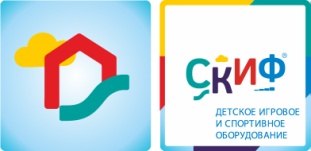 ДИК 2.18.10 ЗамокДИК 2.18.10 ЗамокДИК 2.18.10 ЗамокДИК 2.18.10 ЗамокКомплектацияКомплектацияКомплектацияКомплектацияКол-воЕдиница измеренияОбласть примененияДетские игровые комплексы предназначены для детей от 5 до 12 лет и выполняют следующие функции: Создают условия, обеспечивающие физическое развитие ребенка, развивающие координацию движений, преодоление страха высоты, ловкость и смелость, чувство коллективизма в массовых играхДетские игровые комплексы предназначены для детей от 5 до 12 лет и выполняют следующие функции: Создают условия, обеспечивающие физическое развитие ребенка, развивающие координацию движений, преодоление страха высоты, ловкость и смелость, чувство коллективизма в массовых играхБашня Выполнены из четырёх клеёных брусьев, окрашенных в коричневый цвет,   100х100 мм, две башни высота (бруса) 4000 мм; и две башни высота (бруса) 3500 мм, пол из ламинированной фанеры, с антискользящим покрытием 1000х1000 мм толщиной 18 мм; над башнями имеются двухскатные крыши из влагостойкой фанеры толщиной 9 мм, крыши крепятся к аркам из влагостойкой фанеры, толщиной 18 мм, арки окрашены с нанесением рисунка. Отметка пола  от планировочной отм площадки 1200 мм башни, башня с горкой 1500 мм, башня с винтовой горкой 2000 мм Выполнены из четырёх клеёных брусьев, окрашенных в коричневый цвет,   100х100 мм, две башни высота (бруса) 4000 мм; и две башни высота (бруса) 3500 мм, пол из ламинированной фанеры, с антискользящим покрытием 1000х1000 мм толщиной 18 мм; над башнями имеются двухскатные крыши из влагостойкой фанеры толщиной 9 мм, крыши крепятся к аркам из влагостойкой фанеры, толщиной 18 мм, арки окрашены с нанесением рисунка. Отметка пола  от планировочной отм площадки 1200 мм башни, башня с горкой 1500 мм, башня с винтовой горкой 2000 мм 4шт.Горка 1500Скат горки шириной 540 мм, выполнен из нержавеющей стали t 1,5 мм-цельного листа, борта выполнены из влагостойкой фанеры толщиной 24 мм, кромки фанеры тщательно шлифованы, борта окрашены в красный. Опорный каркас горки выполнен из профиля 40х25 и труб диаметром 32 мм (металл имеет плавные радиусы и тщательную обработку швов, покрыт порошковой краской в красный цвет). Размер горки в плане 540х2600х1500(h).Скат горки шириной 540 мм, выполнен из нержавеющей стали t 1,5 мм-цельного листа, борта выполнены из влагостойкой фанеры толщиной 24 мм, кромки фанеры тщательно шлифованы, борта окрашены в красный. Опорный каркас горки выполнен из профиля 40х25 и труб диаметром 32 мм (металл имеет плавные радиусы и тщательную обработку швов, покрыт порошковой краской в красный цвет). Размер горки в плане 540х2600х1500(h).1шт.Горка винтоваяГорка из полимерных материалов ,представляет собой столб (2500 мм) вокруг которого спиралью расположен скат , ширина ската вместе с бортом-900 мм Размер горки - диаметр 1760, высота стартовой площадки 2000Горка из полимерных материалов ,представляет собой столб (2500 мм) вокруг которого спиралью расположен скат , ширина ската вместе с бортом-900 мм Размер горки - диаметр 1760, высота стартовой площадки 20001штСкалолаз Скалолаз состоит из щита из влагостойкой фанеры толщиной 18 мм, размер 1000х1000, с прорезями, окрашен в зеленый цвет. И стальной перемычки. Перемычка из трубы диаметром 32 мм. Скалолаз состоит из щита из влагостойкой фанеры толщиной 18 мм, размер 1000х1000, с прорезями, окрашен в зеленый цвет. И стальной перемычки. Перемычка из трубы диаметром 32 мм. 1шт.Лестница Лестница состоит из бортов, выполненных из фанеры влагостойкой толщиной 24 мм, и шести ступенек, выполненных из ламинированной антискользящей фанеры, толщиной 18 мм, ширина ступней 780 мм. Пространство между ступенями закрыто экранами из влагостойкой фанеры толщиной 18 мм, между ступенью и экраном имеется щель для слива дождевой воды. Ступени и экраны вставляются в пазы бортов лестницы. Борта стягиваются пятью перемычками из стального профиля 15х15 мм. Лестница поставляется в собранном виде.Лестница состоит из бортов, выполненных из фанеры влагостойкой толщиной 24 мм, и шести ступенек, выполненных из ламинированной антискользящей фанеры, толщиной 18 мм, ширина ступней 780 мм. Пространство между ступенями закрыто экранами из влагостойкой фанеры толщиной 18 мм, между ступенью и экраном имеется щель для слива дождевой воды. Ступени и экраны вставляются в пазы бортов лестницы. Борта стягиваются пятью перемычками из стального профиля 15х15 мм. Лестница поставляется в собранном виде.2комплектПодвесной мостСостоит из половиц, выполненных из ламинированной антискользящей фанеры, размер 1000х180х18 мм, в количестве 7шт, скреплённых между собой и подвешенных на цепях на перила из металла, покрытых порошковой краской в синий цвет. Общая длина моста 1500 мм, ширина 1000 мм, высота 600 мм. Под половицами  имеется страховочный мост из ламинированной антискользящей фанеры крепящейся к стальному каркасу из трубы диаметром 32 мм.Состоит из половиц, выполненных из ламинированной антискользящей фанеры, размер 1000х180х18 мм, в количестве 7шт, скреплённых между собой и подвешенных на цепях на перила из металла, покрытых порошковой краской в синий цвет. Общая длина моста 1500 мм, ширина 1000 мм, высота 600 мм. Под половицами  имеется страховочный мост из ламинированной антискользящей фанеры крепящейся к стальному каркасу из трубы диаметром 32 мм.1комплектПрямой мостМост состоит из металлического сварного каркаса из трубы диаметром 32 мм и полосы 40х4, (металл имеет плавные радиусы и тщательную обработку швов, покрыт порошковой краской) и половиц из ламинированной антискользящей фанеры, размер 1000х100х24 мм. Общая длина моста 1500 мм, ширина 1000 мм.Мост состоит из металлического сварного каркаса из трубы диаметром 32 мм и полосы 40х4, (металл имеет плавные радиусы и тщательную обработку швов, покрыт порошковой краской) и половиц из ламинированной антискользящей фанеры, размер 1000х100х24 мм. Общая длина моста 1500 мм, ширина 1000 мм.1комплектПерила лестницыВыполнены влагостойкой фанеры толщиной 24 мм, окрашены в красный цвет. В комплекте 4 шт. перилВыполнены влагостойкой фанеры толщиной 24 мм, окрашены в красный цвет. В комплекте 4 шт. перил2комплектМост лестницаМост состоит из металлического сварного каркаса из трубы диаметром 32 мм и полосы 40х4, (металл имеет плавные радиусы и тщательную обработку швов, покрыт порошковой краской) и ламинированной фанеры с антискользящим покрытием. Мост выполнен в виде трех ступеней, для перехода с отм + 1,200 на отм +2,000 .Общая длина моста 2000 мм, ширина 1000 мм.Мост состоит из металлического сварного каркаса из трубы диаметром 32 мм и полосы 40х4, (металл имеет плавные радиусы и тщательную обработку швов, покрыт порошковой краской) и ламинированной фанеры с антискользящим покрытием. Мост выполнен в виде трех ступеней, для перехода с отм + 1,200 на отм +2,000 .Общая длина моста 2000 мм, ширина 1000 мм.1комплектРукоход с кольцамиРукоход выполнен из труб диаметром 32, 27 мм, размером 800х2100 мм, шаг перекладин 300 мм, окрашен порошковой краской в синий цвет. На рукоходе закреплены гимнастические кольца на полимерных канатахРукоход выполнен из труб диаметром 32, 27 мм, размером 800х2100 мм, шаг перекладин 300 мм, окрашен порошковой краской в синий цвет. На рукоходе закреплены гимнастические кольца на полимерных канатах1штРешетка для лазаньяРешетка выполнена из труб диаметром 32, 27 мм размером 2000х1800 мм, шаг перекладин  300 мм, окрашена порошковой краской в зеленый цветРешетка выполнена из труб диаметром 32, 27 мм размером 2000х1800 мм, шаг перекладин  300 мм, окрашена порошковой краской в зеленый цвет1штТурникТурник выполнен из гнутой  трубы диаметром 27 мм размером 400х910 мм, окрашен порошковой краской в красный цвет.11штВертикальный шест со спиральюВыполнен из металлической трубы диаметр 32 мм, имеет плавные радиусы и тщательную обработку швов, металл покрыт порошковой краской в красный цвет. Высота 2400 мм, диаметр спирали 750 мм. Крепится к двум клееным брусьям, окрашенным в коричневый цвет,    100х100, высотой 2500 мм.ЛазЛаз состоит из металлического сварного каркаса, из трубы диаметром 32 мм и полосы 40х4, имеет плавные радиусы и тщательную обработку швов, покрыт порошковой краской в синий цвет и из ламинированной антискользящей фанеры, толщиной 24 мм, размером 1000х100х24 мм. Размеры лаза 1000х1200х1200(h)11комплектДомикПод мостом лестница расположен домик. Домик выполнен из четырех щитов из влагостойкой фанеры толщиной 18 мм. Кромки фанеры тщательно отшлифованы, фанера окрашена в с нанесением рисунка11комплектГабариты (ДхШхВ), мм9970х5820х45009970х5820х45009970х5820х45009970х5820х4500Зона безопасности, мм 12970х882012970х882012970х882012970х8820